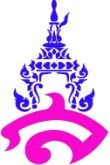 แผนการจัดการเรียนรู้รหัสวิชา จ31202   	          รายวิชาภาษาจีนเพื่อการสื่อสาร 2                         ชั้นมัธยมศึกษาปีที่ 4	        กลุ่มสาระการเรียนรู้ภาษาต่างประเทศ                                                                                ภาคเรียนที่  2 หน่วยการเรียนรู้         计划 วางแผน                                        แผนการเรียนรู้ที่ 1            เรื่อง  我能用一下你的橡皮吗 ฉันสามารถใช้ยางลบคุณได้ไหม                                  เวลา    10   ชั่วโมง1.สาระสำคัญ/ความคิดรวบยอด	นักเรียนมีความเข้าใจในการวางแผนต่างๆโดยการใช้ภาษาจีนในการสื่อสาร เช่น การวางแผนในห้องเรียน การวางแผนหลังเลิกเรียน การวางแผนวันหยุด เป็นต้น และ การใช้ไวยกรณ์ภาษาจีนได้อย่างถูกต้อง 2.มาตรฐานการเรียนรู้/ตัวชี้วัดผ.1  อธิบายและเขียนประโยคและข้อความให้สัมพันธ์กับสื่อที่ไม่ใช่ความเรียงรูปแบบต่างๆที่อ่านรวมทั้งระบุและเขียนสื่อที่ไม่ใช่ความเรียงรูปแบบต่างๆให้สัมพันธ์กับประโยคและข้อความที่ฟังหรืออ่าน ผ.2  พูดสนทนาโต้ตอบเกี่ยวกับข้อมูลตนเองเรื่องต่างๆใกล้ตัว ประสบการณ์ สถานการณ์ ข่าวหรือเหตุการณ์ ประเด็นที่อยู่ในความสนใจของสังคม 3.	ความสัมพันธ์กับกลุ่มสาระการเรียนรู้อื่น	สังคมศึกษา ศาสนาและวัฒนธรรม; การงานอาชีพและเทคโนโลยี; ศิลปะ4.	ความรู้         การใช้ลักษณะนามของภาษาจีน เช่น 一个玩具 ของเล่น 1ชิ้น 一把雨伞 ร่ม 1 คัน 一本杂志 นิตยสาร1เล่ม เป็นต้น          โครงสร้างประโยคและไวยกรณ์                ประธาน + กริยา + กรรม + กริยา เช่น 我骑自行车去学校 ฉันปั่นจักรยานไปโรงเรียน       5.	ทักษะ/กระบวนการ	-	ทักษะเฉพาะวิชา		การฟัง : การคาดเดาข้อมูล การหาข้อมูลเฉพาะ หาข้อมูลทั่วไป		การพูด : การพูดขอและให้ข้อมูล การพูดให้คำแนะนำ การพูดนำเสนอ การพูดอภิปราย		การอ่าน : การอ่านออกเสียง การคาดเดาข้อมูล  หาข้อมูลทั่วไป สรุปใจความสำคัญ		การเขียน : การเขียนบรรยาย การเขียนปฏิเสธ การเขียนตอบรับ        6.	สมรรถนะสำคัญของผู้เรียน	ความสามารถในการสื่อสาร การคิด การนำภาษาจีนไปใช้ในชีวิตประจำวันได้7.	คุณลักษณะอันพึงประสงค์	สามารถเข้าใจถึงโครงสร้างตัวอักษรจีนได้และสามารถนำไปปรับใช้ในชีวิตประจำวันได้8.	ความเข้าใจที่ยั่งยืน	นักเรียนสามรถเขียนตัวอักษรจีนได้อย่างถูกต้องตามรูปแบบการเขียนอักษรจีนอีกทั้งยังสามารมารถนำไปปรับใช้ในชีวิตประจำวันได้9.	สิ่งที่นักเรียนเรียนรู้และปฏิบัติได้	1.	เขียนตัวอักษรจีนได้อย่างถูกต้องตามลำดับขีดรูปแบบการเขียนอักษรจีน      2.	สามารถอ่านเนื้อหาในบทเรียนได้อย่างถูกต้อง	3.	สามารถใช้ภาษาจีนพูดโต้ตอบได้        10. ร่องรอย/ หลักฐานการเรียนรู้1.	ผลงานปฏิบัติ/ชิ้นงาน	1.อ่านตัวอักษรภาษาจีนได้ตรงตามเสียงวรรณยุกต์โดยอ่านจากบทเรียน	2.	การเขียนตัวอักษรจีนได้ตรงตามลำดับขีด       3. นักเรียนสามารถประชาสัมพันธ์เรื่องราวต่างๆเป็นภาษาจีน 2.	การวัดผลและประเมินผล	1.	ประเมินการเขียนตัวอักษรจีนจากการแบบฝึกหัดการคัดอักษรจีน       2. ประเมินการพูดจากการอ่านบทสนทนาในบทเรียน11. กิจกรรมการเรียนรู้	บทเรียนย่อยที่ 1	เวลา 2 ชั่วโมง	สิ่งที่นักเรียนเรียนรู้และปฏิบัติได้	1.	อ่านคำศัพท์และบทสนทนา	2.	เขียนอักษรจีนได้ตรงตามโครงสร้างตัวอักษรจีน	 3. แปลคำศัพท์จีนเป็นภาษาไทย กิจกรรมการเรียนรู้	ขั้นที่ 1 นำเข้าสู่บทเรียน	-	อาจารย์อธิบายการใช้ลักษณะนามของภาษาจีนและรูปแบบการใช้ภาษา	-	อาจารย์ ให้นักเรียนอ่านบทสนทนาในบทเรียน         -     อาจารย์ให้นักเรียนฝึกแปลบทสนทนาภาษาจีนเป็นภาษาไทยขั้นที่ 2	-	อาจารย์ให้นักเรียนฟังซีดี   	-     อาจารย์ให้นักเรียนออกมาแสดงบทบาทสมมติโดยใช้รูปแบบประโยคที่เรียนมาขั้นที่ 3    กิจกรรมเสริมทักษะ/ประสบการณ์ทางภาษา	-	ให้นักเรียนทำฝึกหัดในหนังสือแบบฝึกหัด 跟我学汉语练习册 เพื่อเป็นการทบทวนบทเรียนย่อยที่ 2	เวลา 2 ชั่วโมง	สิ่งที่นักเรียนเรียนรู้และปฏิบัติได้ 	1.		การนำภาษาจีนไปประยุกต์ใช้ในชีวิตประจำวัน	กิจกรรมการเรียนรู้	ขั้นที่ 1 นำเข้าสู่บทเรียน	-	อาจารย์ให้นักเรียนทบทวนบทสนทนาโดยการอ่านพร้อมกันทั้งห้อง        -    ให้นักเรียนเขียนคำศํพท์ตามคำบอก        -   ให้นักเรียนอ่านบทสนทนา หน้าที่ 27 หนังสือ 跟我学汉语 第二册 	ขั้นที่ 2	-	อาจารย์ให้นักเรียนฝึกทักษะในการฟังและตอบคำถามหน้าที่ 30 	ขั้นที่ 3	-	ครูให้นักเรียนคัดคำศํพท์ในบทเรียนโดยเขียนให้ตรงตามโครงสร้างตัวอักษรจีนตามหนังสือ     บทเรียนย่อยที่ 3	เวลา 2 ชั่วโมง     สิ่งที่นักเรียนเรียนรู้และปฏิบัติได้ 	1.		การนำภาษาจีนไปประยุกต์ใช้ในชีวิตประจำวัน	2.  การโต้ตอบเป็นภาษาจีน	กิจกรรมการเรียนรู้	ขั้นที่ 1 นำเข้าสู่บทเรียน	-	อาจารย์ให้นักเรียนทบทวนบทสนทนาโดยการอ่านพร้อมกันทั้งห้อง      -    ให้นักเรียนเขียนคำศํพท์ตามคำบอก      -   ให้นักเรียนอ่านบทสนทนา หน้าที่ 33 หนังสือ 跟我学汉语 第二册 	ขั้นที่ 2	-	อาจารย์ให้นักเรียนแปลบทความหน้าที่ 33 เกี่ยวกับการวางแผนในเนื้อรื่องเขียนจดหมายถึง 王家明 	ขั้นที่ 3	-	ครูให้นักเรียนคัดคำศํพท์ในบทเรียนโดยเขียนให้ตรงตามโครงสร้างตัวอักษรจีนตามหนังสือ  บทเรียนย่อยที่ 4	เวลา 2 ชั่วโมง				สิ่งที่นักเรียนเรียนรู้และปฏิบัติได้ 	1.		การนำภาษาจีนไปประยุกต์ใช้ในชีวิตประจำวัน	2.  การโต้ตอบเป็นภาษาจีน	3.  การใช้ไวยกรณ์จีน	กิจกรรมการเรียนรู้	ขั้นที่ 1 นำเข้าสู่บทเรียน	-	อาจารย์ให้นักเรียนทบทวนบทสนทนาโดยการอ่านพร้อมกันทั้งห้อง       -    ให้นักเรียนเขียนประโยคภาษาจีนตามคำบอก	ขั้นที่ 2	-	อาจารย์ให้นักเรียนตอบคำถามแบบฝึกหัด หน้าที่ 35 	ขั้นที่ 3	-	ครูให้นักเรียนคัดคำศํพท์ในบทเรียนโดยเขียนให้ตรงตามโครงสร้างตัวอักษรจีนตามหนังสือ     บทเรียนย่อยที่ 5	เวลา 2 ชั่วโมง       สิ่งที่นักเรียนเรียนรู้และปฏิบัติได้ 	1.		การนำภาษาจีนไปประยุกต์ใช้ในชีวิตประจำวัน	2.  การโต้ตอบเป็นภาษาจีน	กิจกรรมการเรียนรู้	ขั้นที่ 1 นำเข้าสู่บทเรียน	-	อาจารย์ให้นักเรียนทบทวนบทสนทนาโดยการอ่านพร้อมกันทั้งห้อง        -    ให้นักเรียนเขียนคำศํพท์ตามคำบอก        -    อาจารย์แนะนำสถานที่ต่างๆในโรงเรียนเพื่อให้นักเรียนเขียนเรียงความภาษาจีน	ขั้นที่ 2	-	อาจารย์ให้นักเรียนเขียนเรียงความในหัวข้อ “我们的校园 บริเวณโรงเรียนของพวกเรา”ขั้นที่ 3	-	ครูให้นักเรียนคัดคำศํพท์ในบทเรียนโดยเขียนให้ตรงตามโครงสร้างตัวอักษรจีนตามหนังสือบทเรียนย่อยที่ 6	เวลา 2 ชั่วโมง				สิ่งที่นักเรียนเรียนรู้และปฏิบัติได้ 	1.		การนำภาษาจีนไปประยุกต์ใช้ในชีวิตประจำวัน	2.  การโต้ตอบเป็นภาษาจีน	3.  การใช้ไวยกรณ์ภาษาจีน	กิจกรรมการเรียนรู้	ขั้นที่ 1 นำเข้าสู่บทเรียน	-	อาจารย์ให้นักเรียนทบทวนบทสนทนาโดยการอ่านพร้อมกันทั้งห้อง	ขั้นที่ 2	-	อาจารย์ให้นักเรียนฝึกทักษะการฟังจากแผ่นซีดีและตอบคำถามในหนังสือ	ขั้นที่ 3	-	อาจารย์ให้นักเรียนฝึกทักษะการพูดโดยการทำแบบฝึกหน้าที่36และฝึกอ่านโต้ตอบกับเพื่อนๆเป็นจังหวะ
							12.สื่อ/แหล่งการเรียนรู้	1.	หนังสือเรียน 跟我学汉语 	2.	หนังสือแบบฝึกหัด 跟我学汉语练习册	3.	ซีดีบันทึกเสียง	4.	เครื่องเล่นซีดี	5.	พจนานุกรม13.บันทึกผลหลังการสอน         1.ผลการสอน			นักเรียนสามารถวางแผนวันหยุด วางแผนกิจกรรมหลังเลิกเรียนได้ อีกทั้งยังใช้ไวยกรณ์ภาษาจีนได้ตรงตามรูปแบบภาษา                    2. ปัญหาและอุปสรรค			ในระหว่างการเรียนการสอนนักเรียนบางคนยังไม่เข้าใจถึงขั้นตอนการวางแผนได้อย่างถูกต้องตรงตามไวยกรณ์ภาษาจีน	3.	ข้อเสนอแนะ/วิธีการแก้ไข			อาจารย์สุ่มเรียกนักเรียนตอบคำถามเกี่ยวกับไวยกรณ์โดยการให้นักเรียนยกตัวอย่างเรื่องราวของตนเองบันทึกการส่งแผนจัดการเรียนรู้....................................................................................................................................................................................................................................................................................................................................................                   ลงชื่อ.........................................( อาจารย์ผู้สอน )                                                         ( นายกิตติพงษ์  เสนาะสรรพ์ )                                                       ……………./………………/……………ความเห็นหัวหน้ากลุ่มสาระฯ   ....................................................................................................................................................................................................................................................................................................................................................                                                                                                       ลงชื่อ................................................. (หัวหน้ากลุ่มสาระฯ)                                                                       ( ดร.ภูวิชญ์    งิ้วลาย )                                                                ................../............../.....................                                                                                 ความเห็นผู้บริหาร....................................................................................................................................................................................................................................................................................................................................................       ลงชื่อ..........................................                                                                                                                                                                                 ( ดร.สุดารัตน์ ศรีมา )                                                                       รองผู้อำนวยการฝ่ายวิชาการแผนการจัดการเรียนรู้รหัสวิชา จ31202      	                รายวิชาภาษาจีนเพื่อการสื่อสาร 2                        ชั้นมัธยมศึกษาปีที 4กลุ่มสาระการเรียนรู้ภาษาต่างประเทศ                                                                                     ภาคเรียนที่  2 หน่วยการเรียนรู้         爱好 งานอดิเรก                                      แผนการเรียนรู้ที่ 2                              เรื่อง  哪个队赢了ทีมไหนชนะ                            เวลา    4  ชั่วโมง1.สาระสำคัญ/ความคิดรวบยอด		นักเรียนมีความรู้ความเข้าใจในการใช้ภาษาจีนเกี่ยวกับงานอดิเรกและสามารถใช้ภาษาจีนเกี่ยวกับการวางแผนชีวิต การท่องเที่ยว การสื่อสาร                นักเรียนมีความรู้ความเข้าใจเกี่ยวกับการใช้ไวยกรณ์จีน2.มาตรฐานการเรียนรู้/ตัวชี้วัดผ.1  อธิบายและเขียนประโยคและข้อความให้สัมพันธ์กับสื่อที่ไม่ใช่ความเรียงรูปแบบต่างๆที่อ่านรวมทั้งระบุและเขียนสื่อที่ไม่ใช่ความเรียงรูปแบบต่างๆให้สัมพันธ์กับประโยคและข้อความที่ฟังหรืออ่าน ผ.3  พูดและเขียนสรุปใจความสำคัญหรือแก่นสาระที่ได้จากการวิเคราะห์เรื่อง กิจกรรม ข่าว เหตุการณ์และสถานการณ์ ตามความสนใจ3.	ความสัมพันธ์กับกลุ่มสาระการเรียนรู้อื่น	สังคมศึกษา ศาสนาและวัฒนธรรม; การงานอาชีพและเทคโนโลยี; ศิลปะ4.	ความรู้       你的爱好是什么  งานอดิเรกของคุณคืออะไร           -上网 		เล่นอินเทอร์เน็ต	  -踢足球	เตะฟุตบอล          -玩滑板	เล่นสเก็ตบอร์ด          -游泳		ว่ายน้ำ          -读小说	อ่านนิยาย     你在业余时间干什么 คุณทำอะไรในเวลาว่าง         -看比赛		ดูการแข่งขัน         -听音乐		ฟังเพลง         -跳舞			เต้นรำ         -参加体育运动 	เข้าร่วมการแข่งขันกีฬา 5.	ทักษะ/กระบวนการ	-	ทักษะเฉพาะวิชา		การฟัง : การคาดเดาข้อมูล การหาข้อมูลเฉพาะ หาข้อมูลทั่วไป		การพูด : การพูดขอและให้ข้อมูล การพูดให้คำแนะนำ การพูดนำเสนอ การพูดอภิปราย		การอ่าน : การอ่านออกเสียง การคาดเดาข้อมูล  หาข้อมูลทั่วไป สรุปใจความสำคัญ		การเขียน : การเขียนบรรยาย การเขียนปฏิเสธ การเขียนตอบรับ 6.	สมรรถนะสำคัญของผู้เรียน	ความสามารถในการสื่อสาร การคิด การนำภาษาจีนไปใช้ในชีวิตประจำวันได้7.	คุณลักษณะอันพึงประสงค์	สามารถเข้าใจถึงโครงสร้างตัวอักษรจีนได้และสามารถนำไปปรับใช้ในชีวิตประจำวันได้8.	ความเข้าใจที่ยั่งยืน	นักเรียนสามรถเขียนตัวอักษรจีนได้อย่างถูกต้องตามรูปแบบการเขียนอักษรจีนอีกทั้งยังสามารมารถนำไปปรับใช้ในชีวิตประจำวันได้9.	สิ่งที่นักเรียนเรียนรู้และปฏิบัติได้	1.	เขียนตัวอักษรจีนได้อย่างถูกต้องตามลำดับขีดรูปแบบการเขียนอักษรจีน        2.	สามารถอ่านเนื้อหาในบทเรียนได้อย่างถูกต้อง	3.	สามารถใช้ภาษาจีนสื่อสารได้	10. ร่องรอย/ หลักฐานการเรียนรู้  1.	ผลงานปฏิบัติ/ชิ้นงาน	1.อ่านตัวอักษรภาษาจีนได้ตรงตามเสียงวรรณยุกต์โดยอ่านจากบทเรียน	2.	การเขียนตัวอักษรจีนได้ตรงตามลำดับขีด         3. นักเรียนสามารถประชาสัมพันธ์เรื่องราวต่างๆเป็นภาษาจีน   2.	การวัดผลและประเมินผล	1.	ประเมินการเขียนตัวอักษรจีนจากการทำแบบฝึกหัดการคัดอักษรจีน         2. ประเมินการพูดจากการอ่านบทสนทนาในบทเรียน11. กิจกรรมการเรียนรู้บทเรียนย่อยที่ 1	  เวลา 2 ชั่วโมง	สิ่งที่นักเรียนเรียนรู้และปฏิบัติได้	1.	อ่านคำศัพท์และบทสนทนา	2.	เขียนอักษรจีนได้ตรงตามโครงสร้างตัวอักษรจีน	3. แปลคำศัพท์จีนเป็นภาษาไทย กิจกรรมการเรียนรู้ขั้นที่ 1 นำเข้าสู่บทเรียน	-	อาจารย์ให้นักเรียนแลกเปลี่ยนความคิดโดยการถามเพื่อนๆว่าชอบกิจกรรมอะไรบ้างขั้นที่ 2	-	อาจารย์ให้นักเรียนหาคำศัพท์เกี่ยวกับงานอดิเรกเป็นภาษาจีน       - 	อาจารย์ให้นักเรียนอ่านบทสนทนาในบทเรียนขั้นที่ 3    กิจกรรมเสริมทักษะ/ประสบการณ์ทางภาษา	-	ให้นักเรียนทำฝึกหัดในหนังสือแบบฝึกหัด 跟我学汉语练习册 เพื่อเป็นการทบทวนบทเรียนย่อยที่ 2	เวลา 2 ชั่วโมง	สิ่งที่นักเรียนเรียนรู้และปฏิบัติได้	1.	อ่านคำศัพท์และบทสนทนา	2.	เขียนอักษรจีนได้ตรงตามโครงสร้างตัวอักษรจีน	3. แปลคำศัพท์จีนเป็นภาษาไทย กิจกรรมการเรียนรู้ขั้นที่ 1 นำเข้าสู่บทเรียน	-		อาจารย์แนะนำคำศัพท์เกี่ยวกับงานอดิเรกและให้นักเรียนออกมาพรีเซนต์คำศํพท์เกี่ยวกับงานอดิเรกขั้นที่ 2       - 	อาจารย์ให้นักเรียนอ่านบทสนทนาในบทเรียนหน้าที่ 44  หนังสือ跟我学汉语 第二册	-	อาจารย์ให้นักเรียนเรียนบทเรียนเสริม เรื่อง “ดนตรีในประเทศจีน 中国音乐学院” ฟังเพลง老鼠爱大米 และฝึกร้อง       -   อาจารย์สอนไวยกรณ์ เช่น 想+กริยาวลี“我想选音乐课，还想选武术课”ขั้นที่ 3    กิจกรรมเสริมทักษะ/ประสบการณ์ทางภาษา	-	ให้นักเรียนทำฝึกหัดในหนังสือแบบฝึกหัด 跟我学汉语练习册 เพื่อเป็นการทบทวน 	-	ให้นักเรียนฝึกการใช้ภาษาจีนโดยการร้องเพลงจีน 老鼠爱大米12.สื่อ/แหล่งการเรียนรู้	1.	หนังสือเรียน 跟我学汉语 	2.	หนังสือแบบฝึกหัด 跟我学汉语练习册	3.	ซีดีบันทึกเสียง	4.	เครื่องเล่นซีดี	5.	พจนานุกรม13.บันทึกผลหลังการสอน         1.	ผลการสอน.......................................................................................................................................................	 2. ปัญหาและอุปสรรค	.......................................................................................................................................................... 3.	ข้อเสนอแนะ/วิธีการแก้ไข.................................................................................................................................................................................................................................................................................................................................................... 			 ลงชื่อ.........................................( อาจารย์ผู้สอน )                                                     ( นายกิตติพงษ์  เสนาะสรรพ์ )                                                                             	 									……………./………………/……………บทเรียนย่อยที่ 4				เวลา 2 ชั่วโมง	สิ่งที่นักเรียนเรียนรู้และปฏิบัติได้	1.	อ่านคำศัพท์และบทสนทนา	2.	เขียนอักษรจีนได้ตรงตามโครงสร้างตัวอักษรจีน	 3. แปลคำศัพท์จีนเป็นภาษาไทย กิจกรรมการเรียนรู้ขั้นที่ 1 นำเข้าสู่บทเรียน	-	อาจารย์ให้นักเรียนทบทวนคำศัพท์และประโยคเกี่ยวกับงานอดิเรก ขั้นที่ 2       -   อาจารย์ให้นักเรียนเขียนเรียงความเกี่ยวกับงานอดิเรกเป็นภาษาจีนอย่างน้อย 50 ตัวอักษรขั้นที่ 3    กิจกรรมเสริมทักษะ/ประสบการณ์ทางภาษา	-	อาจารย์สรุปเนื้อหาในบทเรียนและสรุปไวยกรณ์ให้นักเรียนเข้าใจ 12.สื่อ/แหล่งการเรียนรู้	1.	หนังสือเรียน 跟我学汉语 	2.	หนังสือแบบฝึกหัด 跟我学汉语练习册	3.	ซีดีบันทึกเสียง	4.	เครื่องเล่นซีดี	5.	พจนานุกรม13.บันทึกผลหลังการสอนบันทึกการส่งแผนจัดการเรียนรู้....................................................................................................................................................................................................................................................................................................................................................                   ลงชื่อ.........................................( อาจารย์ผู้สอน )                                                         ( นายกิตติพงษ์  เสนาะสรรพ์ )                                                       ……………./………………/……………ความเห็นหัวหน้ากลุ่มสาระฯ   ....................................................................................................................................................................................................................................................................................................................................................                                                                                                       ลงชื่อ................................................. (หัวหน้ากลุ่มสาระฯ)                                                                       ( ดร.ภูวิชญ์    งิ้วลาย )                                                                ................../............../.....................                                                                                 ความเห็นผู้บริหาร....................................................................................................................................................................................................................................................................................................................................................       ลงชื่อ..........................................                                                                                                                                                                                 ( ดร.สุดารัตน์ ศรีมา )                                                                       รองผู้อำนวยการฝ่ายวิชาการแผนการจัดการเรียนรู้รหัสวิชา จ31202                       รายวิชาภาษาจีนเพื่อการสื่อสาร 2                                    ชั้นมัธยมศึกษาปีที่ 4	        กลุ่มสาระการเรียนรู้ภาษาต่างประเทศ                                                                                  	 ภาคเรียนที่  2 หน่วยการเรียนรู้        拒绝   การปฏิเสธ                                       แผนการเรียนรู้ที่ 3      เรื่อง  给你一张电影票  ให้ตั๋วหนังคุณ 1 ใบ                               เวลา    10   ชั่วโมง1.สาระสำคัญ/ความคิดรวบยอด	นักเรียนมีความรู้ความเข้าใจในการใช้ภาษาจีนเกี่ยวกับการแสดงความคิดเห็น การปฏิเสธคำชวน การปฏิเสธคำร้อง การสื่อสาร การประชาสัมพันธ์ และ การใช้ไวยกรณ์2.มาตรฐานการเรียนรู้/ตัวชี้วัดผ.4 พูดและเขียนแสดงความต้องการเสนอและให้ความช่วยเหลือตอบรับ และ ปฏิเสะในสถานการณืต่างๆอย่างเหมาะสม  3.	ความสัมพันธ์กับกลุ่มสาระการเรียนรู้อื่น	สังคมศึกษา ศาสนาและวัฒนธรรม; การงานอาชีพและเทคโนโลยี; ศิลปะ4.	ความรู้         การปฏิเสธคำชวนเป็นภาษาจีน เช่น 安妮 ：今天下午四点半。张老师给我两张票，我给你一张。แปลว่า แอนนี่ ：วันนี้ตอนบ่าย4โมงครึ่ง อาจารย์จางให้ตั๋วหนังฉันมาสองใบ ฉันให้คุณหนึ่งใบ 小雨： 今天不行，我没空儿 แปลว่า เสี่ยวอวี๋ ：วันนี้ไม่ได้ฉันไม่มีเวลาว่าง         โครงสร้างประโยคและไวยกรณ์                ประธาน + 不+กริยา+คำนาม เช่น 我不去学校 ฉันไม่ไปโรงเรียน  5.	ทักษะ/กระบวนการ	-	ทักษะเฉพาะวิชา		การฟัง : การคาดเดาข้อมูล การหาข้อมูลเฉพาะ หาข้อมูลทั่วไป		การพูด : การพูดขอและให้ข้อมูล การพูดให้คำแนะนำ การพูดนำเสนอ การพูดอภิปราย		การอ่าน : การอ่านออกเสียง การคาดเดาข้อมูล  หาข้อมูลทั่วไป สรุปใจความสำคัญ		การเขียน : การเขียนบรรยาย การเขียนปฏิเสธ การเขียนตอบรับ  6.	สมรรถนะสำคัญของผู้เรียน	ความสามารถในการสื่อสาร การคิด การนำภาษาจีนไปใช้ในชีวิตประจำวันได้  7.	คุณลักษณะอันพึงประสงค์	สามารถเข้าใจถึงโครงสร้างตัวอักษรจีนได้และสามารถนำไปปรับใช้ในชีวิตประจำวันได้8.	ความเข้าใจที่ยั่งยืน	นักเรียนสามรถเขียนตัวอักษรจีนได้อย่างถูกต้องตามรูปแบบการเขียนอักษรจีนอีกทั้งยังสามารมารถนำไปปรับใช้ในชีวิตประจำวันได้9.	สิ่งที่นักเรียนเรียนรู้และปฏิบัติได้	1.	เขียนตัวอักษรจีนได้อย่างถูกต้องตามลำดับขีดรูปแบบการเขียนอักษรจีน        2.	สามารถอ่านเนื้อหาในบทเรียนได้อย่างถูกต้อง	3.	สามารถใช้ภาษาจีนพูดโต้ตอบได้        10. ร่องรอย/ หลักฐานการเรียนรู้1.	ผลงานปฏิบัติ/ชิ้นงาน	1.อ่านตัวอักษรภาษาจีนได้ตรงตามเสียงวรรณยุกต์โดยอ่านจากบทเรียน	2.	การเขียนตัวอักษรจีนได้ตรงตามลำดับขีด         3. นักเรียนสามารถประชาสัมพันธ์เรื่องราวต่างๆเป็นภาษาจีน 2.	การวัดผลและประเมินผล	1.	ประเมินการเขียนตัวอักษรจีนจากการแบบฝึกหัดการคัดอักษรจีน       2. ประเมินการพูดจากการอ่านบทสนทนาในบทเรียน11. กิจกรรมการเรียนรู้	บทเรียนย่อยที่ 1	เวลา 2 ชั่วโมง	สิ่งที่นักเรียนเรียนรู้และปฏิบัติได้	1.	อ่านคำศัพท์และบทสนทนา	2.	เขียนอักษรจีนได้ตรงตามโครงสร้างตัวอักษรจีน	3. แปลคำศัพท์จีนเป็นภาษาไทย กิจกรรมการเรียนรู้	ขั้นที่ 1 นำเข้าสู่บทเรียน	-	อาจารย์อธิบายบทเรียนให้นักเรียนฟังเกี่ยวกับประโยคปฏิเสธพร้อมให้นักเรียนแสดงความคิดเห็นเกี่ยวกับการใช้ประโยคปฏิเสธ ขั้นที่ 2	-	อาจารย์ให้นักเรียนฟังซีดี   	-     อาจารย์ให้นักเรียนออกมาแสดงบทบาทสมมติโดยใช้รูปแบบประโยคที่เรียนมาขั้นที่ 3    กิจกรรมเสริมทักษะ/ประสบการณ์ทางภาษา	-ให้นักเรียนทำฝึกหัดในหนังสือแบบฝึกหัด 跟我学汉语练习册 เพื่อเป็นการทบทวน	บทเรียนย่อยที่ 2	เวลา 2 ชั่วโมง	สิ่งที่นักเรียนเรียนรู้และปฏิบัติได้	1.	อ่านคำศัพท์และบทสนทนา	2.	เขียนอักษรจีนได้ตรงตามโครงสร้างตัวอักษรจีน	 3. แปลคำศัพท์จีนเป็นภาษาไทย กิจกรรมการเรียนรู้	ขั้นที่ 1 นำเข้าสู่บทเรียน	-อาจารย์ให้นักเรียนอ่านบทสนทนาภาษาจีนหน้าที่ 52 และ 53 หนังสือ 跟我学汉语 第二册	ขั้นที่ 2	-	อาจารย์ให้นักเรียนฟังซีดี   	-     อาจารย์ให้นักเรียนแปลบทสนทนา	ขั้นที่ 3    กิจกรรมเสริมทักษะ/ประสบการณ์ทางภาษา	-ให้นักเรียนทำฝึกหัดในหนังสือแบบฝึกหัด 跟我学汉语练习册 เพื่อเป็นการทบทวน	-อาจารย์ให้นักเรียนคัดคำศัพท์ หน้าที่54 ลงสมุด บทเรียนย่อยที่ 3	เวลา 2 ชั่วโมง	สิ่งที่นักเรียนเรียนรู้และปฏิบัติได้	1.	อ่านคำศัพท์และบทสนทนา	2.	เขียนอักษรจีนได้ตรงตามโครงสร้างตัวอักษรจีน	3. แปลคำศัพท์จีนเป็นภาษาไทย กิจกรรมการเรียนรู้	ขั้นที่ 1 นำเข้าสู่บทเรียน	-อาจารย์ให้นักเรียนหาชื่อภาพยนตร์เป็นภาษาจีน 5 เรื่อง 	ขั้นที่ 2	-	อาจารย์ให้นักเรียนฟังซีดี   	-     อาจารย์ให้นักเรียนเขียนความรู้สึกเกี่ยวกับภาพยนตร์โดยใช้รูปแบบประโยคภาษาจีน“你觉得。。。怎么样？”	ขั้นที่ 3    กิจกรรมเสริมทักษะ/ประสบการณ์ทางภาษา	-ให้นักเรียนทำฝึกหัดในหนังสือแบบฝึกหัด 跟我学汉语练习册 เพื่อเป็นการทบทวน	-อาจารย์ให้นักเรียนแบ่งกลุ่มกลุ่ม2คน และ แลกเปลี่ยนความคิดเห็นเกี่ยวกับภาพยนตร์ที่ชอบเป็นภาษาจีน  บทเรียนย่อยที่ 4	เวลา 2 ชั่วโมง	สิ่งที่นักเรียนเรียนรู้และปฏิบัติได้	1.	อ่านคำศัพท์และบทสนทนา	2.	เขียนอักษรจีนได้ตรงตามโครงสร้างตัวอักษรจีน	 3. แปลคำศัพท์จีนเป็นภาษาไทย กิจกรรมการเรียนรู้	ขั้นที่ 1 นำเข้าสู่บทเรียน	-อาจารย์ให้นักเรียนทบทวนบทสนทนาภาษาจีนหน้าที่ 52 และ 53 หนังสือ 跟我学汉语 第二册	ขั้นที่ 2	-	อาจารย์ให้นักเรียนฟังซีดี   	ขั้นที่ 3    กิจกรรมเสริมทักษะ/ประสบการณ์ทางภาษา	-ให้นักเรียนตอบคำถามหน้าที่ 55 หนังสือ 跟我学汉语 第二册บทเรียนย่อยที่ 5		เวลา 2 ชั่วโมง	สิ่งที่นักเรียนเรียนรู้และปฏิบัติได้	1.	อ่านคำศัพท์และบทสนทนา	2.	เขียนอักษรจีนได้ตรงตามโครงสร้างตัวอักษรจีน       3. แปลคำศัพท์จีนเป็นภาษาไทย กิจกรรมการเรียนรู้	ขั้นที่ 1 นำเข้าสู่บทเรียน	-อาจารย์ให้นักเรียนเขียนบทความสั้นๆเกี่ยวกับกิจกรรมต่างๆในเวลาว่างอย่างน้อย 50 ตัวอักษร 	ขั้นที่ 2	-	อาจารย์ให้นักเรียนฟังซีดี   	-     อาจารย์ให้นักเรียนแปลบทความหน้าที่ 64 ในหนังสือ 跟我学汉语 第二册	ขั้นที่ 3    กิจกรรมเสริมทักษะ/ประสบการณ์ทางภาษา	-ให้นักเรียนทำฝึกหัดในหนังสือแบบฝึกหัด 跟我学汉语练习册 เพื่อเป็นการทบทวน12.สื่อ/แหล่งการเรียนรู้	1.	หนังสือเรียน 跟我学汉语 	2.	หนังสือแบบฝึกหัด 跟我学汉语练习册	3.	ซีดีบันทึกเสียง	4.	เครื่องเล่นซีดี	5.	พจนานุกรม13.บันทึกผลหลังการสอน         1.	ผลการสอน			นักเรียนสามารถใช้ไวยกรณ์ในรูปแบบการปฏิเสธได้อย่างคล่องแคล่วและยังสามารถนำรูปแบบประโยคภาษาจีนในบทเรียนมาประยุกต์ใช้ในชีวิตประจำวันได้                        2. ปัญหาและอุปสรรค		พบว่าระหว่างการเรียนการสอน ไม่ค่อยตั้งใจเรียนเท่าที่ควร	3.	ข้อเสนอแนะ/วิธีการแก้ไข			สั่งการบ้านเพื่อเป็นการทบทวนบทเรียนบันทึกการส่งแผนจัดการเรียนรู้....................................................................................................................................................................................................................................................................................................................................................                   ลงชื่อ.........................................( อาจารย์ผู้สอน )                                                         ( นายกิตติพงษ์  เสนาะสรรพ์ )                                                       ……………./………………/……………ความเห็นหัวหน้ากลุ่มสาระฯ   ....................................................................................................................................................................................................................................................................................................................................................                                                                                                       ลงชื่อ................................................. (หัวหน้ากลุ่มสาระฯ)                                                                       ( ดร.ภูวิชญ์    งิ้วลาย )                                                                ................../............../.....................                                                                                 ความเห็นผู้บริหาร....................................................................................................................................................................................................................................................................................................................................................       ลงชื่อ..........................................                                                                                                                                                                                 ( ดร.สุดารัตน์ ศรีมา )                                                                       รองผู้อำนวยการฝ่ายวิชาการแผนการจัดการเรียนรู้รหัสวิชา จ31202      	          รายวิชาภาษาจีนเพื่อการสื่อสาร 2                                    ชั้นมัธยมศึกษาปีที่ 4	        กลุ่มสาระการเรียนรู้ภาษาต่างประเทศ                                                                                  	  ภาคเรียนที่  2 หน่วยการเรียนรู้       中国文化   วัฒนธรรมจีน แผนการเรียนรู้ที่ 4           เรื่อง   比赛就要开始了 การแข่งขันใกล้จะเริ่มขึ้นแล้ว            เวลา    9   ชั่วโมง1.สาระสำคัญ/ความคิดรวบยอด	นักเรียนมีความรู้ความเข้าใจในวัฒนธรรมจีน ยังสามารถอ่านบทกลอนภาษาจีน เพลงจีน ประชาสัมพันธ์เนื้อหาเรื่องราวต่างๆเป็นภาษาจีน และ ยังสามารถใช้ไวยกรณ์ภาษาจีนได้อย่างถูกต้อง2.มาตรฐานการเรียนรู้/ตัวชี้วัดผ.5 อ่านออกเสียงข้อความข่าว โฆษณา และ บทร้อยกรองสั้นๆถูกต้องตามหลักการอ่าน ผ.6 อธิบายวิถีชีวิต ความคิดความเชื่อ ที่มาของขนบธรรมเนียม และ ประเพณี วัฒนธรรมของเจ้าของภาษา 3.	ความสัมพันธ์กับกลุ่มสาระการเรียนรู้อื่น	สังคมศึกษา ศาสนาและวัฒนธรรม; การงานอาชีพและเทคโนโลยี; ศิลปะ4.	ความรู้  บทกวีภาษาจีน 横看成岭 侧成风 ，远近高低各不同。不识庐山真面目，只缘身在此山中。รูปแบบไวยกรณ์。。。。了 เช่น 我听音乐了 ， 巴西队赢了太。。。了 เช่น 太好了，太漂亮了已经。。。了 เช่น 舞会已经结束了   5.	ทักษะ/กระบวนการ	-	ทักษะเฉพาะวิชา		การฟัง : การคาดเดาข้อมูล การหาข้อมูลเฉพาะ หาข้อมูลทั่วไป		การพูด : การพูดขอและให้ข้อมูล การพูดให้คำแนะนำ การพูดนำเสนอ การพูดอภิปราย		การอ่าน : การอ่านออกเสียง การคาดเดาข้อมูล  หาข้อมูลทั่วไป สรุปใจความสำคัญ		การเขียน : การเขียนบรรยาย การเขียนปฏิเสธ การเขียนตอบรับ 6.	สมรรถนะสำคัญของผู้เรียน	ความสามารถในการสื่อสาร การคิด การนำภาษาจีนไปใช้ในชีวิตประจำวันได้7.	คุณลักษณะอันพึงประสงค์	สามารถเข้าใจถึงโครงสร้างตัวอักษรจีนได้และสามารถนำไปปรับใช้ในชีวิตประจำวันได้8.	ความเข้าใจที่ยั่งยืน	นักเรียนสามรถเขียนตัวอักษรจีนได้อย่างถูกต้องตามรูปแบบการเขียนอักษรจีนอีกทั้งยังสามารมารถนำไปปรับใช้ในชีวิตประจำวันได้9.	สิ่งที่นักเรียนเรียนรู้และปฏิบัติได้	1.	เขียนตัวอักษรจีนได้อย่างถูกต้องตามลำดับขีดรูปแบบการเขียนอักษรจีน        2.	สามารถอ่านเนื้อหาในบทเรียนได้อย่างถูกต้อง	3.	สามารถใช้ภาษาจีนพูดโต้ตอบได้        10. ร่องรอย/ หลักฐานการเรียนรู้1.	ผลงานปฏิบัติ/ชิ้นงาน	1.อ่านตัวอักษรภาษาจีนได้ตรงตามเสียงวรรณยุกต์โดยอ่านจากบทเรียน	2.	การเขียนตัวอักษรจีนได้ตรงตามลำดับขีด       3. นักเรียนสามารถประชาสัมพันธ์เรื่องราวต่างๆเป็นภาษาจีน 2.	การวัดผลและประเมินผล	1.	ประเมินการเขียนตัวอักษรจีนจากการแบบฝึกหัดการคัดอักษรจีน         2. ประเมินการพูดจากการอ่านบทสนทนาในบทเรียน11. กิจกรรมการเรียนรู้บทเรียนย่อยที่ 1		เวลา 2 ชั่วโมง	สิ่งที่นักเรียนเรียนรู้และปฏิบัติได้	1.	อ่านคำศัพท์และบทสนทนา	2.	เขียนอักษรจีนได้ตรงตามโครงสร้างตัวอักษรจีน      3. แปลคำศัพท์จีนเป็นภาษาไทย กิจกรรมการเรียนรู้	ขั้นที่ 1 นำเข้าสู่บทเรียน	-อาจารย์ให้นักเรียนตอบคำถามด้วยคำที่ให้ไว้ในหนังสือหน้าที่ 67           ในหนังสือ 跟我学汉语 第二册	ขั้นที่ 2	-	อาจารย์ให้นักเรียนฟังซีดี  	ขั้นที่ 3    กิจกรรมเสริมทักษะ/ประสบการณ์ทางภาษา	-ให้นักเรียนแลกเปลี่ยนความคิดโดยการจับกลุ่มเกี่ยวกับวัฒนธรรมจีนพร้อมมานำเสนอหน้าห้องเป็นภาษาจีนบทเรียนย่อยที่ 2		เวลา 2 ชั่วโมง	สิ่งที่นักเรียนเรียนรู้และปฏิบัติได้	1.	อ่านคำศัพท์และบทสนทนา	2.	เขียนอักษรจีนได้ตรงตามโครงสร้างตัวอักษรจีน	 3. แปลคำศัพท์จีนเป็นภาษาไทย กิจกรรมการเรียนรู้	ขั้นที่ 1 นำเข้าสู่บทเรียน	-อาจารย์อธิบายคำศัพท์เกี่ยวกับวัฒนธรรมจีนในหนังสือ 跟我学汉语 第二册	ขั้นที่ 2	-	อาจารย์ให้นักเรียนอ่านบทความ 运动会 พร้อมแปลเป็นภาษาไทย   	ขั้นที่ 3    กิจกรรมเสริมทักษะ/ประสบการณ์ทางภาษา	-ให้นักเรียนตอบคำถามเกี่ยวกับ 运动会 ลงในสมุด บทเรียนย่อยที่ 3 		เวลา 2 ชั่วโมง	สิ่งที่นักเรียนเรียนรู้และปฏิบัติได้	1.	อ่านคำศัพท์และบทสนทนา	2.	เขียนอักษรจีนได้ตรงตามโครงสร้างตัวอักษรจีน	 3. แปลคำศัพท์จีนเป็นภาษาไทย กิจกรรมการเรียนรู้	ขั้นที่ 1 นำเข้าสู่บทเรียน	-อาจารย์อธิบายวัฒนธรรมเกี่ยวกับงานกีฬาในประเทศจีน	ขั้นที่ 2	-	อาจารย์ให้นักเรียนอ่านบทความ 运动会 เพื่อเป็นการทบทวน 	-    อาจารย์ให้นักเรียนอ่านกลอนกวีจีนในหน้า 73 ในหนังสือ 跟我学汉语 第二册   	ขั้นที่ 3    กิจกรรมเสริมทักษะ/ประสบการณ์ทางภาษา	-อาจารย์ทบทวนเนื้อหาในบทเรียนทั้งหมดที่เรียนมาเพื่อเตรียมตัวในการสอบ 12.สื่อ/แหล่งการเรียนรู้	1.	หนังสือเรียน 跟我学汉语 	2.	หนังสือแบบฝึกหัด 跟我学汉语练习册	3.	ซีดีบันทึกเสียง	4.	เครื่องเล่นซีดี	5.	พจนานุกรม13.บันทึกผลหลังการสอน         1.	ผลการสอน			นักเรียนมีความรู้ความเข้าใจในวัฒนธรรมจีนและสามารถนำภาษาจีนไปประยุกต์ในชีวิตประจำวัน โดยเฉพาะคำศัพท์เกี่ยวกับชนิดกีฬาต่างๆ	                        2. ปัญหาและอุปสรรค			นักเรียนไม่สามารถเข้าใจไวยกรณ์ภาษาจีนในคาบเดียวได้ต้องทบทวนกลับไปกลับมาจึงจะสามารถจำได้	3.	ข้อเสนอแนะ/วิธีการแก้ไข			ให้การบ้านเกี่ยวกับไวยกรณ์บันทึกการส่งแผนจัดการเรียนรู้....................................................................................................................................................................................................................................................................................................................................................                   ลงชื่อ.........................................( อาจารย์ผู้สอน )                                                         ( นายกิตติพงษ์  เสนาะสรรพ์ )                                                       ……………./………………/……………ความเห็นหัวหน้ากลุ่มสาระฯ   ....................................................................................................................................................................................................................................................................................................................................................                                                                                                       ลงชื่อ................................................. (หัวหน้ากลุ่มสาระฯ)                                                                       ( ดร.ภูวิชญ์    งิ้วลาย )                                                                ................../............../.....................                                                                                 ความเห็นผู้บริหาร....................................................................................................................................................................................................................................................................................................................................................       ลงชื่อ..........................................                                                                                                                                                                                 ( ดร.สุดารัตน์ ศรีมา )                                                                       รองผู้อำนวยการฝ่ายวิชาการ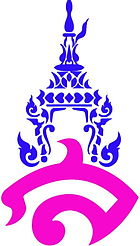 แผนการจัดการเรียนรู้วิชา ภาษาจีนเพื่อการสื่อสาร รหัสวิชา จ 31202
ระดับชั้นมัธยมศึกษาปีที่ 4
อาจารย์ผู้สอนนายกิตติพงษ์  เสนาะสรรพ์

ภาคเรียนที่ 2 ปีการศึกษา 2562โรงเรียนสาธิตมหาวิทยาลัยราชภัฏสวนสุนันทา